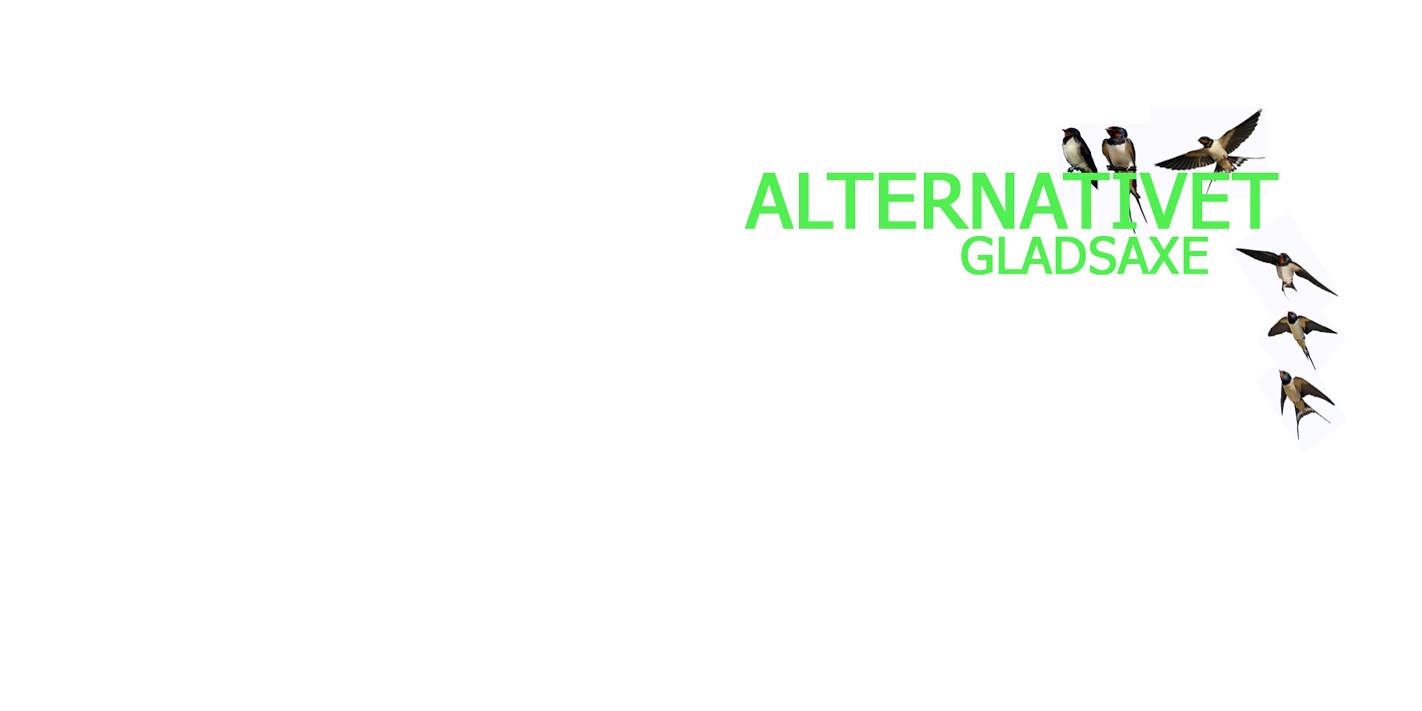 Temadag med oplæg, politikudvikling og samtale på tværs af lokalforeninger LØRDAG d. 20. OKTOBER kl 11.00 – 15.00 på Højgård, Bagsværd Hovedgade 274Folketingskandidat Kim Christiansen (KOS/Gladsaxe) holder oplæg om ”Grønt lederskab og miljømæssig bæredygtighed” Folketingskandidat Sikandar Siddique (KOS/Gladsaxe) holder oplæg om ”Social bæredygtighed og borgerløn” Hvert oplæg efterfølges af debat. Kandidaterne besvarer gerne spørgsmål, men glæder sig i lige så høj grad til at blive inspireret, og at vi sammen bliver klogere på deltagernes bud på hovedstadsområdets største sociale- og miljømæssige udfordringer - og løsninger herpå. Vi sætter tid af til, at andre deltagende folketingskandidater kort kan præsentere sig selv og evt mærkesager.Mellem de to oplæg/debatter byder Alternativet Gladsaxe på frokost.Deltagelse og frokost er gratis, både for medlemmer og for alle øvrige interesserede.Send gerne besked om deltagelse på gladsaxe@alternativet.dk  så vi har mad nok.Gode hilsner, bestyrelsen i lokalforening Gladsaxe